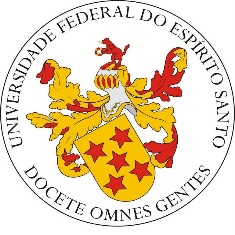 UNIVERSIDADE FEDERAL DO ESPÍRITO SANTOCENTRO DE CIÊNCIAS AGRÁRIAS E ENGENHARIASPrograma de Pós-Graduação em Ciência e Tecnologia de AlimentosAlto Universitário s/n – Caixa Postal 16 - CEP: 29.500-000 - Alegre - ES Telefone: (28) 3552-8719 - e-mail: pctaufes@yahoo.com.brUNIVERSIDADE FEDERAL DO ESPÍRITO SANTOCENTRO DE CIÊNCIAS AGRÁRIAS E ENGENHARIASPrograma de Pós-Graduação em Ciência e Tecnologia de AlimentosAlto Universitário s/n – Caixa Postal 16 - CEP: 29.500-000 - Alegre - ES Telefone: (28) 3552-8719 - e-mail: pctaufes@yahoo.com.brUNIVERSIDADE FEDERAL DO ESPÍRITO SANTOCENTRO DE CIÊNCIAS AGRÁRIAS E ENGENHARIASPrograma de Pós-Graduação em Ciência e Tecnologia de AlimentosAlto Universitário s/n – Caixa Postal 16 - CEP: 29.500-000 - Alegre - ES Telefone: (28) 3552-8719 - e-mail: pctaufes@yahoo.com.brUNIVERSIDADE FEDERAL DO ESPÍRITO SANTOCENTRO DE CIÊNCIAS AGRÁRIAS E ENGENHARIASPrograma de Pós-Graduação em Ciência e Tecnologia de AlimentosAlto Universitário s/n – Caixa Postal 16 - CEP: 29.500-000 - Alegre - ES Telefone: (28) 3552-8719 - e-mail: pctaufes@yahoo.com.brUNIVERSIDADE FEDERAL DO ESPÍRITO SANTOCENTRO DE CIÊNCIAS AGRÁRIAS E ENGENHARIASPrograma de Pós-Graduação em Ciência e Tecnologia de AlimentosAlto Universitário s/n – Caixa Postal 16 - CEP: 29.500-000 - Alegre - ES Telefone: (28) 3552-8719 - e-mail: pctaufes@yahoo.com.brUNIVERSIDADE FEDERAL DO ESPÍRITO SANTOCENTRO DE CIÊNCIAS AGRÁRIAS E ENGENHARIASPrograma de Pós-Graduação em Ciência e Tecnologia de AlimentosAlto Universitário s/n – Caixa Postal 16 - CEP: 29.500-000 - Alegre - ES Telefone: (28) 3552-8719 - e-mail: pctaufes@yahoo.com.brUNIVERSIDADE FEDERAL DO ESPÍRITO SANTOCENTRO DE CIÊNCIAS AGRÁRIAS E ENGENHARIASPrograma de Pós-Graduação em Ciência e Tecnologia de AlimentosAlto Universitário s/n – Caixa Postal 16 - CEP: 29.500-000 - Alegre - ES Telefone: (28) 3552-8719 - e-mail: pctaufes@yahoo.com.brUNIVERSIDADE FEDERAL DO ESPÍRITO SANTOCENTRO DE CIÊNCIAS AGRÁRIAS E ENGENHARIASPrograma de Pós-Graduação em Ciência e Tecnologia de AlimentosAlto Universitário s/n – Caixa Postal 16 - CEP: 29.500-000 - Alegre - ES Telefone: (28) 3552-8719 - e-mail: pctaufes@yahoo.com.brUNIVERSIDADE FEDERAL DO ESPÍRITO SANTOCENTRO DE CIÊNCIAS AGRÁRIAS E ENGENHARIASPrograma de Pós-Graduação em Ciência e Tecnologia de AlimentosAlto Universitário s/n – Caixa Postal 16 - CEP: 29.500-000 - Alegre - ES Telefone: (28) 3552-8719 - e-mail: pctaufes@yahoo.com.brUNIVERSIDADE FEDERAL DO ESPÍRITO SANTOCENTRO DE CIÊNCIAS AGRÁRIAS E ENGENHARIASPrograma de Pós-Graduação em Ciência e Tecnologia de AlimentosAlto Universitário s/n – Caixa Postal 16 - CEP: 29.500-000 - Alegre - ES Telefone: (28) 3552-8719 - e-mail: pctaufes@yahoo.com.brUNIVERSIDADE FEDERAL DO ESPÍRITO SANTOCENTRO DE CIÊNCIAS AGRÁRIAS E ENGENHARIASPrograma de Pós-Graduação em Ciência e Tecnologia de AlimentosAlto Universitário s/n – Caixa Postal 16 - CEP: 29.500-000 - Alegre - ES Telefone: (28) 3552-8719 - e-mail: pctaufes@yahoo.com.brUNIVERSIDADE FEDERAL DO ESPÍRITO SANTOCENTRO DE CIÊNCIAS AGRÁRIAS E ENGENHARIASPrograma de Pós-Graduação em Ciência e Tecnologia de AlimentosAlto Universitário s/n – Caixa Postal 16 - CEP: 29.500-000 - Alegre - ES Telefone: (28) 3552-8719 - e-mail: pctaufes@yahoo.com.brUNIVERSIDADE FEDERAL DO ESPÍRITO SANTOCENTRO DE CIÊNCIAS AGRÁRIAS E ENGENHARIASPrograma de Pós-Graduação em Ciência e Tecnologia de AlimentosAlto Universitário s/n – Caixa Postal 16 - CEP: 29.500-000 - Alegre - ES Telefone: (28) 3552-8719 - e-mail: pctaufes@yahoo.com.brUNIVERSIDADE FEDERAL DO ESPÍRITO SANTOCENTRO DE CIÊNCIAS AGRÁRIAS E ENGENHARIASPrograma de Pós-Graduação em Ciência e Tecnologia de AlimentosAlto Universitário s/n – Caixa Postal 16 - CEP: 29.500-000 - Alegre - ES Telefone: (28) 3552-8719 - e-mail: pctaufes@yahoo.com.brUNIVERSIDADE FEDERAL DO ESPÍRITO SANTOCENTRO DE CIÊNCIAS AGRÁRIAS E ENGENHARIASPrograma de Pós-Graduação em Ciência e Tecnologia de AlimentosAlto Universitário s/n – Caixa Postal 16 - CEP: 29.500-000 - Alegre - ES Telefone: (28) 3552-8719 - e-mail: pctaufes@yahoo.com.brUNIVERSIDADE FEDERAL DO ESPÍRITO SANTOCENTRO DE CIÊNCIAS AGRÁRIAS E ENGENHARIASPrograma de Pós-Graduação em Ciência e Tecnologia de AlimentosAlto Universitário s/n – Caixa Postal 16 - CEP: 29.500-000 - Alegre - ES Telefone: (28) 3552-8719 - e-mail: pctaufes@yahoo.com.brUNIVERSIDADE FEDERAL DO ESPÍRITO SANTOCENTRO DE CIÊNCIAS AGRÁRIAS E ENGENHARIASPrograma de Pós-Graduação em Ciência e Tecnologia de AlimentosAlto Universitário s/n – Caixa Postal 16 - CEP: 29.500-000 - Alegre - ES Telefone: (28) 3552-8719 - e-mail: pctaufes@yahoo.com.brUNIVERSIDADE FEDERAL DO ESPÍRITO SANTOCENTRO DE CIÊNCIAS AGRÁRIAS E ENGENHARIASPrograma de Pós-Graduação em Ciência e Tecnologia de AlimentosAlto Universitário s/n – Caixa Postal 16 - CEP: 29.500-000 - Alegre - ES Telefone: (28) 3552-8719 - e-mail: pctaufes@yahoo.com.brUNIVERSIDADE FEDERAL DO ESPÍRITO SANTOCENTRO DE CIÊNCIAS AGRÁRIAS E ENGENHARIASPrograma de Pós-Graduação em Ciência e Tecnologia de AlimentosAlto Universitário s/n – Caixa Postal 16 - CEP: 29.500-000 - Alegre - ES Telefone: (28) 3552-8719 - e-mail: pctaufes@yahoo.com.brFORMULÁRIO DE INSCRIÇÃO–  EDITAL nº 003 / 2021FORMULÁRIO DE INSCRIÇÃO–  EDITAL nº 003 / 2021FORMULÁRIO DE INSCRIÇÃO–  EDITAL nº 003 / 2021FORMULÁRIO DE INSCRIÇÃO–  EDITAL nº 003 / 2021FORMULÁRIO DE INSCRIÇÃO–  EDITAL nº 003 / 2021FORMULÁRIO DE INSCRIÇÃO–  EDITAL nº 003 / 2021FORMULÁRIO DE INSCRIÇÃO–  EDITAL nº 003 / 2021FORMULÁRIO DE INSCRIÇÃO–  EDITAL nº 003 / 2021FORMULÁRIO DE INSCRIÇÃO–  EDITAL nº 003 / 2021FORMULÁRIO DE INSCRIÇÃO–  EDITAL nº 003 / 2021FORMULÁRIO DE INSCRIÇÃO–  EDITAL nº 003 / 2021FORMULÁRIO DE INSCRIÇÃO–  EDITAL nº 003 / 2021FORMULÁRIO DE INSCRIÇÃO–  EDITAL nº 003 / 2021FORMULÁRIO DE INSCRIÇÃO–  EDITAL nº 003 / 2021FORMULÁRIO DE INSCRIÇÃO–  EDITAL nº 003 / 2021FORMULÁRIO DE INSCRIÇÃO–  EDITAL nº 003 / 2021FORMULÁRIO DE INSCRIÇÃO–  EDITAL nº 003 / 2021FORMULÁRIO DE INSCRIÇÃO–  EDITAL nº 003 / 2021FORMULÁRIO DE INSCRIÇÃO–  EDITAL nº 003 / 2021FORMULÁRIO DE INSCRIÇÃO–  EDITAL nº 003 / 2021Foto 3 x 4Foto 3 x 4MODALIDADE DA INDICAÇÃO E DOCUMENTOS EXIGIDOSMODALIDADE DA INDICAÇÃO E DOCUMENTOS EXIGIDOSMODALIDADE DA INDICAÇÃO E DOCUMENTOS EXIGIDOSMODALIDADE DA INDICAÇÃO E DOCUMENTOS EXIGIDOSMODALIDADE DA INDICAÇÃO E DOCUMENTOS EXIGIDOSMODALIDADE DA INDICAÇÃO E DOCUMENTOS EXIGIDOSMODALIDADE DA INDICAÇÃO E DOCUMENTOS EXIGIDOSMODALIDADE DA INDICAÇÃO E DOCUMENTOS EXIGIDOSMODALIDADE DA INDICAÇÃO E DOCUMENTOS EXIGIDOSMODALIDADE DA INDICAÇÃO E DOCUMENTOS EXIGIDOSMODALIDADE DA INDICAÇÃO E DOCUMENTOS EXIGIDOSMODALIDADE DA INDICAÇÃO E DOCUMENTOS EXIGIDOSMODALIDADE DA INDICAÇÃO E DOCUMENTOS EXIGIDOSMODALIDADE DA INDICAÇÃO E DOCUMENTOS EXIGIDOSMODALIDADE DA INDICAÇÃO E DOCUMENTOS EXIGIDOSMODALIDADE DA INDICAÇÃO E DOCUMENTOS EXIGIDOSMODALIDADE DA INDICAÇÃO E DOCUMENTOS EXIGIDOSMODALIDADE DA INDICAÇÃO E DOCUMENTOS EXIGIDOSMODALIDADE DA INDICAÇÃO E DOCUMENTOS EXIGIDOSMODALIDADE DA INDICAÇÃO E DOCUMENTOS EXIGIDOSFoto 3 x 4Foto 3 x 4( x ) PÓS-DOUTORADO( x ) PÓS-DOUTORADO( x ) PÓS-DOUTORADO( x ) PÓS-DOUTORADO( x ) PÓS-DOUTORADO( x ) PÓS-DOUTORADO( x ) PÓS-DOUTORADOFoto 3 x 4Foto 3 x 4IDENTIFICAÇÃO DO CANDIDATOIDENTIFICAÇÃO DO CANDIDATOIDENTIFICAÇÃO DO CANDIDATOIDENTIFICAÇÃO DO CANDIDATOIDENTIFICAÇÃO DO CANDIDATOIDENTIFICAÇÃO DO CANDIDATOIDENTIFICAÇÃO DO CANDIDATOIDENTIFICAÇÃO DO CANDIDATOIDENTIFICAÇÃO DO CANDIDATOIDENTIFICAÇÃO DO CANDIDATOIDENTIFICAÇÃO DO CANDIDATOIDENTIFICAÇÃO DO CANDIDATOIDENTIFICAÇÃO DO CANDIDATOIDENTIFICAÇÃO DO CANDIDATOIDENTIFICAÇÃO DO CANDIDATOIDENTIFICAÇÃO DO CANDIDATOIDENTIFICAÇÃO DO CANDIDATOIDENTIFICAÇÃO DO CANDIDATOIDENTIFICAÇÃO DO CANDIDATOIDENTIFICAÇÃO DO CANDIDATOFoto 3 x 4Foto 3 x 4NOME COMPLETO:NOME COMPLETO:NOME COMPLETO:NOME COMPLETO:NOME COMPLETO:NOME COMPLETO:NOME COMPLETO:NOME COMPLETO:NOME COMPLETO:NOME COMPLETO:NOME COMPLETO:NOME COMPLETO:NOME COMPLETO:NOME COMPLETO:NOME COMPLETO:NOME COMPLETO:NOME COMPLETO:NOME COMPLETO:NOME COMPLETO:NOME COMPLETO:NOME COMPLETO:NOME COMPLETO:CPF:CPF:CPF:CPF:CPF:IDENTIDADE:IDENTIDADE:IDENTIDADE:IDENTIDADE:IDENTIDADE:IDENTIDADE:ÓRGÃO EMISSOR:ÓRGÃO EMISSOR:ÓRGÃO EMISSOR:ÓRGÃO EMISSOR:UF:UF:UF:DATA DE EMISSÃO:DATA DE EMISSÃO:DATA DE EMISSÃO:DATA DE EMISSÃO:DATA DE NASCIMENTO:DATA DE NASCIMENTO:DATA DE NASCIMENTO:DATA DE NASCIMENTO:NATURALIDADE:NATURALIDADE:NATURALIDADE:NATURALIDADE:UF:UF:UF:NACIONALIDADE:NACIONALIDADE:VISTO PERMANENTE:(   ) Sim	(   ) NãoVISTO PERMANENTE:(   ) Sim	(   ) NãoVISTO PERMANENTE:(   ) Sim	(   ) NãoVISTO PERMANENTE:(   ) Sim	(   ) NãoVISTO PERMANENTE:(   ) Sim	(   ) NãoVISTO PERMANENTE:(   ) Sim	(   ) NãoVISTO PERMANENTE:(   ) Sim	(   ) NãoSEXO:(    ) Masc. (     ) Fem.SEXO:(    ) Masc. (     ) Fem.ENDEREÇO RESIDENCIAL (Rua/Av.):ENDEREÇO RESIDENCIAL (Rua/Av.):ENDEREÇO RESIDENCIAL (Rua/Av.):ENDEREÇO RESIDENCIAL (Rua/Av.):ENDEREÇO RESIDENCIAL (Rua/Av.):ENDEREÇO RESIDENCIAL (Rua/Av.):ENDEREÇO RESIDENCIAL (Rua/Av.):ENDEREÇO RESIDENCIAL (Rua/Av.):ENDEREÇO RESIDENCIAL (Rua/Av.):ENDEREÇO RESIDENCIAL (Rua/Av.):ENDEREÇO RESIDENCIAL (Rua/Av.):ENDEREÇO RESIDENCIAL (Rua/Av.):ENDEREÇO RESIDENCIAL (Rua/Av.):ENDEREÇO RESIDENCIAL (Rua/Av.):ENDEREÇO RESIDENCIAL (Rua/Av.):ENDEREÇO RESIDENCIAL (Rua/Av.):ENDEREÇO RESIDENCIAL (Rua/Av.):ENDEREÇO RESIDENCIAL (Rua/Av.):ENDEREÇO RESIDENCIAL (Rua/Av.):ENDEREÇO RESIDENCIAL (Rua/Av.):ENDEREÇO RESIDENCIAL (Rua/Av.):ENDEREÇO RESIDENCIAL (Rua/Av.):BAIRRO:BAIRRO:BAIRRO:BAIRRO:BAIRRO:BAIRRO:BAIRRO:BAIRRO:BAIRRO:BAIRRO:CEP:CEP:CEP:CIDADE:CIDADE:CIDADE:CIDADE:CIDADE:CIDADE:CIDADE:CIDADE:CIDADE:UF:UF:PAÍS:PAÍS:PAÍS:PAÍS:E-MAIL:E-MAIL:E-MAIL:E-MAIL:E-MAIL:E-MAIL:E-MAIL:E-MAIL:E-MAIL:E-MAIL:DDD:DDD:DDD:TEL:TEL:TEL:FORMAÇÃO ACADÊMICAFORMAÇÃO ACADÊMICAFORMAÇÃO ACADÊMICAFORMAÇÃO ACADÊMICAFORMAÇÃO ACADÊMICAFORMAÇÃO ACADÊMICAFORMAÇÃO ACADÊMICAFORMAÇÃO ACADÊMICAFORMAÇÃO ACADÊMICAFORMAÇÃO ACADÊMICAFORMAÇÃO ACADÊMICAFORMAÇÃO ACADÊMICAFORMAÇÃO ACADÊMICAFORMAÇÃO ACADÊMICAFORMAÇÃO ACADÊMICAFORMAÇÃO ACADÊMICAFORMAÇÃO ACADÊMICAFORMAÇÃO ACADÊMICAFORMAÇÃO ACADÊMICAFORMAÇÃO ACADÊMICAFORMAÇÃO ACADÊMICAFORMAÇÃO ACADÊMICAGRADUAÇÃONOME DO CURSO:NOME DO CURSO:NOME DO CURSO:NOME DO CURSO:NOME DO CURSO:NOME DO CURSO:NOME DO CURSO:NOME DO CURSO:NOME DO CURSO:NOME DO CURSO:NOME DO CURSO:NOME DO CURSO:NOME DO CURSO:ANO DE CONCLUSÃO:ANO DE CONCLUSÃO:ANO DE CONCLUSÃO:ANO DE CONCLUSÃO:ANO DE CONCLUSÃO:ANO DE CONCLUSÃO:ANO DE CONCLUSÃO:ANO DE CONCLUSÃO:GRADUAÇÃOINSTITUIÇÃO:INSTITUIÇÃO:INSTITUIÇÃO:INSTITUIÇÃO:INSTITUIÇÃO:INSTITUIÇÃO:INSTITUIÇÃO:INSTITUIÇÃO:INSTITUIÇÃO:INSTITUIÇÃO:INSTITUIÇÃO:INSTITUIÇÃO:INSTITUIÇÃO:INSTITUIÇÃO:INSTITUIÇÃO:INSTITUIÇÃO:INSTITUIÇÃO:INSTITUIÇÃO:INSTITUIÇÃO:INSTITUIÇÃO:INSTITUIÇÃO:GRADUAÇÃOPAÍS:PAÍS:PAÍS:PAÍS:PAÍS:PAÍS:PAÍS:PAÍS:CIDADE:CIDADE:CIDADE:CIDADE:CIDADE:CIDADE:CIDADE:CIDADE:CIDADE:CIDADE:CIDADE:CIDADE:UF:PÓS- GRADUAÇÃONOME DO CURSO:NOME DO CURSO:NOME DO CURSO:NOME DO CURSO:NOME DO CURSO:NOME DO CURSO:NOME DO CURSO:NOME DO CURSO:NOME DO CURSO:NOME DO CURSO:NOME DO CURSO:NÍVEL:NÍVEL:NÍVEL:NÍVEL:NÍVEL:ANO DE CONCLUSÃO:ANO DE CONCLUSÃO:ANO DE CONCLUSÃO:ANO DE CONCLUSÃO:ANO DE CONCLUSÃO:PÓS- GRADUAÇÃOINSTITUIÇÃO:INSTITUIÇÃO:INSTITUIÇÃO:INSTITUIÇÃO:INSTITUIÇÃO:INSTITUIÇÃO:INSTITUIÇÃO:INSTITUIÇÃO:INSTITUIÇÃO:INSTITUIÇÃO:INSTITUIÇÃO:INSTITUIÇÃO:INSTITUIÇÃO:INSTITUIÇÃO:INSTITUIÇÃO:INSTITUIÇÃO:INSTITUIÇÃO:INSTITUIÇÃO:INSTITUIÇÃO:INSTITUIÇÃO:INSTITUIÇÃO:PÓS- GRADUAÇÃOPAÍS:PAÍS:PAÍS:PAÍS:PAÍS:PAÍS:PAÍS:PAÍS:CIDADE:CIDADE:CIDADE:CIDADE:CIDADE:CIDADE:CIDADE:CIDADE:CIDADE:CIDADE:CIDADE:CIDADE:UF:PÓS- GRADUAÇÃONOME DO CURSO:NOME DO CURSO:NOME DO CURSO:NOME DO CURSO:NOME DO CURSO:NOME DO CURSO:NOME DO CURSO:NOME DO CURSO:NOME DO CURSO:NOME DO CURSO:NOME DO CURSO:NÍVEL:NÍVEL:NÍVEL:NÍVEL:NÍVEL:ANO DE CONCLUSÃO:ANO DE CONCLUSÃO:ANO DE CONCLUSÃO:ANO DE CONCLUSÃO:ANO DE CONCLUSÃO:PÓS- GRADUAÇÃOINSTITUIÇÃO:INSTITUIÇÃO:INSTITUIÇÃO:INSTITUIÇÃO:INSTITUIÇÃO:INSTITUIÇÃO:INSTITUIÇÃO:INSTITUIÇÃO:INSTITUIÇÃO:INSTITUIÇÃO:INSTITUIÇÃO:INSTITUIÇÃO:INSTITUIÇÃO:INSTITUIÇÃO:INSTITUIÇÃO:INSTITUIÇÃO:INSTITUIÇÃO:INSTITUIÇÃO:INSTITUIÇÃO:INSTITUIÇÃO:INSTITUIÇÃO:PÓS- GRADUAÇÃOPAÍS:PAÍS:PAÍS:PAÍS:PAÍS:PAÍS:PAÍS:PAÍS:CIDADE:CIDADE:CIDADE:CIDADE:CIDADE:CIDADE:CIDADE:CIDADE:CIDADE:CIDADE:CIDADE:CIDADE:UF:ATUAÇÃO PROFISSIONAL E LOCAL DE TRABALHOATUAÇÃO PROFISSIONAL E LOCAL DE TRABALHOATUAÇÃO PROFISSIONAL E LOCAL DE TRABALHOATUAÇÃO PROFISSIONAL E LOCAL DE TRABALHOInstituiçãoPeríodoPeríodoTipo de atividade (docência, pesquisa, extensão, promoção e atividade particular). Indique cronologicamente, começando pela mais recente, suas três últimas atividades profissionais remuneradas.InstituiçãoDesdeAtéTipo de atividade (docência, pesquisa, extensão, promoção e atividade particular). Indique cronologicamente, começando pela mais recente, suas três últimas atividades profissionais remuneradas.